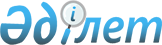 О некоторых вопросах обеспечения финансовой стабильности Республики КазахстанПостановление Правительства Республики Казахстан от 28 декабря 2022 года № 1079
      Примечание ИЗПИ!Порядок введения в действие см. п.3
      В соответствии с подпунктом 5) пункта 1-1 Указа Президента Республики Казахстан от 14 марта 2022 года № 830 "О мерах по обеспечению финансовой стабильности Республики Казахстан" Правительство Республики Казахстан ПОСТАНОВЛЯЕТ:
      1. Разрешить банкам второго уровня Республики Казахстан вывоз из Республики Казахстан наличных российских рублей.
      2. Министерству финансов Республики Казахстан совместно с Комитетом национальной безопасности Республики Казахстан (по согласованию) принять необходимые меры по реализации пункта 1 настоящего постановления.
      3. Настоящее постановление вводится в действие со дня его подписания и действует в течение шестидесяти календарных дней.
					© 2012. РГП на ПХВ «Институт законодательства и правовой информации Республики Казахстан» Министерства юстиции Республики Казахстан
				
      Премьер-МинистрРеспублики Казахстан 

А. Смаилов
